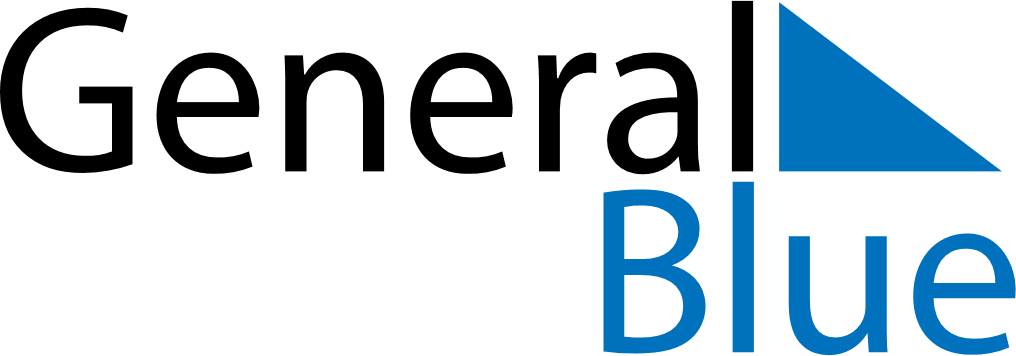 June 2024June 2024June 2024June 2024June 2024June 2024June 2024Westouter, Flanders, BelgiumWestouter, Flanders, BelgiumWestouter, Flanders, BelgiumWestouter, Flanders, BelgiumWestouter, Flanders, BelgiumWestouter, Flanders, BelgiumWestouter, Flanders, BelgiumSundayMondayMondayTuesdayWednesdayThursdayFridaySaturday1Sunrise: 5:40 AMSunset: 9:52 PMDaylight: 16 hours and 11 minutes.23345678Sunrise: 5:40 AMSunset: 9:53 PMDaylight: 16 hours and 13 minutes.Sunrise: 5:39 AMSunset: 9:54 PMDaylight: 16 hours and 15 minutes.Sunrise: 5:39 AMSunset: 9:54 PMDaylight: 16 hours and 15 minutes.Sunrise: 5:38 AMSunset: 9:55 PMDaylight: 16 hours and 17 minutes.Sunrise: 5:38 AMSunset: 9:56 PMDaylight: 16 hours and 18 minutes.Sunrise: 5:37 AMSunset: 9:57 PMDaylight: 16 hours and 20 minutes.Sunrise: 5:37 AMSunset: 9:58 PMDaylight: 16 hours and 21 minutes.Sunrise: 5:36 AMSunset: 9:59 PMDaylight: 16 hours and 22 minutes.910101112131415Sunrise: 5:36 AMSunset: 10:00 PMDaylight: 16 hours and 23 minutes.Sunrise: 5:36 AMSunset: 10:00 PMDaylight: 16 hours and 24 minutes.Sunrise: 5:36 AMSunset: 10:00 PMDaylight: 16 hours and 24 minutes.Sunrise: 5:35 AMSunset: 10:01 PMDaylight: 16 hours and 25 minutes.Sunrise: 5:35 AMSunset: 10:02 PMDaylight: 16 hours and 26 minutes.Sunrise: 5:35 AMSunset: 10:02 PMDaylight: 16 hours and 27 minutes.Sunrise: 5:35 AMSunset: 10:03 PMDaylight: 16 hours and 28 minutes.Sunrise: 5:35 AMSunset: 10:03 PMDaylight: 16 hours and 28 minutes.1617171819202122Sunrise: 5:35 AMSunset: 10:04 PMDaylight: 16 hours and 29 minutes.Sunrise: 5:35 AMSunset: 10:04 PMDaylight: 16 hours and 29 minutes.Sunrise: 5:35 AMSunset: 10:04 PMDaylight: 16 hours and 29 minutes.Sunrise: 5:35 AMSunset: 10:05 PMDaylight: 16 hours and 30 minutes.Sunrise: 5:35 AMSunset: 10:05 PMDaylight: 16 hours and 30 minutes.Sunrise: 5:35 AMSunset: 10:05 PMDaylight: 16 hours and 30 minutes.Sunrise: 5:35 AMSunset: 10:06 PMDaylight: 16 hours and 30 minutes.Sunrise: 5:35 AMSunset: 10:06 PMDaylight: 16 hours and 30 minutes.2324242526272829Sunrise: 5:36 AMSunset: 10:06 PMDaylight: 16 hours and 30 minutes.Sunrise: 5:36 AMSunset: 10:06 PMDaylight: 16 hours and 30 minutes.Sunrise: 5:36 AMSunset: 10:06 PMDaylight: 16 hours and 30 minutes.Sunrise: 5:36 AMSunset: 10:06 PMDaylight: 16 hours and 29 minutes.Sunrise: 5:37 AMSunset: 10:06 PMDaylight: 16 hours and 29 minutes.Sunrise: 5:37 AMSunset: 10:06 PMDaylight: 16 hours and 28 minutes.Sunrise: 5:38 AMSunset: 10:06 PMDaylight: 16 hours and 28 minutes.Sunrise: 5:38 AMSunset: 10:06 PMDaylight: 16 hours and 27 minutes.30Sunrise: 5:39 AMSunset: 10:05 PMDaylight: 16 hours and 26 minutes.